THƯ MỜI CHÀO GIÁ Gói thầu mua văn phòng phẩm phục vụ công tác quy hoạch, bổ nhiệm cán bộ, bình xét thu nhập tăng thêm Kính gửi: Các đơn vị, tổ chức, doanh nghiệp            trong và ngoài thị xã Đông TriềuTrung tâm Y tế thị xã Đông Triều có nhu cầu mua văn phòng phầm phục vụ công tác quy hoạch, bổ nhiệm cán bộ, bình xét thu nhập tăng thêm, (chi tiết theo phụ lục đính kèm).Trung tâm Y tế thị xã Đông Triều kính mời các đơn vị, tổ chức, doanh nghiệp có đủ năng lực tham gia gửi báo giá cho Trung tâm Y tế thị xã Đông Triều.- Thời gian nhận báo giá: từ ngày 25/05/2023 đến hết ngày 29/05/2023- Hình thức báo giá: Bằng văn bản gửi về Trung tâm Y tế thị xã Đông Triều, khu 5, phường Đức Chính, thị xã Đông Triều, tỉnh Quảng Ninh. Email: hoidongmuasamttytdt@gmail.com. Điện thoại:  0203. 3870.061.	Báo giá đã bao gồm các loại thuế và các chi phí khác. Trung tâm Y tế thị xã Đông Triều xin trân trọng thông báo.Phụ lục(Kèm theo thư mời số 808/TTYT ngày 25/05/2023 của Trung tâm Y tế thị xã Đông Triều)Mẫu bìa kẹp quyết định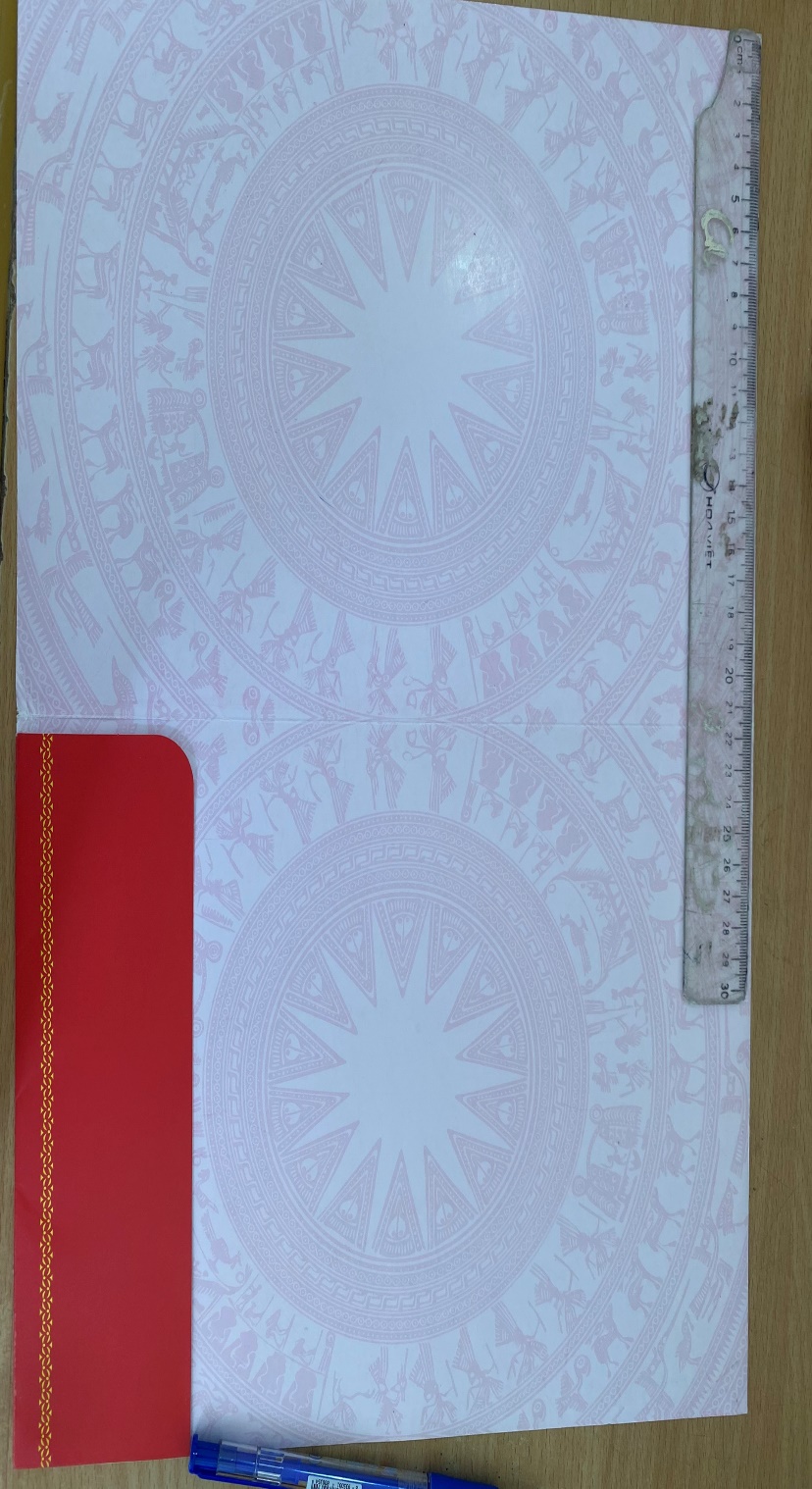 SỞ Y TẾ QUẢNG NINHTRUNG TÂM Y TẾ TX ĐÔNG TRIỀUSố:  808/TM-TTYTCỘNG HOÀ XÃ HỘI CHỦ NGHĨA VIỆT NAMĐộc lập - Tự do - Hạnh phúc Đông Triều, ngày 25 tháng 5 năm 2023Nơi nhận:- Như kính gửi;- Phòng KH-NV (để đăng tải);- Lưu VTGIÁM ĐỐCLê Kỳ TrườngSTTTên hàng hoáMô tả ĐVTSL1Giấy in Double AGiấy in Double A, khổ A4, 70g/m2Gram 202Mực in Mực máy in dùng cho máy Canon LBP 226dwHộp 53Bìa kẹp quyết địnhBằng giấy bìa cứng, Kích thước 30x43,5x8 (cm), (Có kèm mẫu)Chiếc 1004Túi clear Loại My Clear Bag dày màu trắng. Kích thước 36x26 ( cm)Chiếc 500